Lab Quiz 1Watch the following video: https://www.khanacademy.org/science/biology/water-acids-and-bases/hydrogen-bonding-in-water/v/water-as-a-solvent From the video, draw 5 water molecules, note their positive and negative partial charge, and note the hydrogen bonding with a dashed line.From the video, draw one sodium ion and one chlorine ion and draw the interactions of 3 molecules of water with the sodium ion and 3 water molecules with the chlorine ion.Explain how adding sodium chloride to water would change its ability to dissolve substances.Look at the following graphs: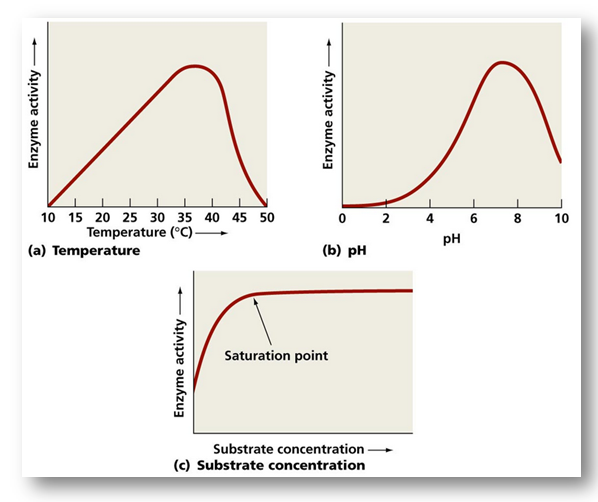 At what temperature and pH is there the most enzyme activity?Enzymes speed the rate of a chemical reaction.  At what temperatures are no products being formed with the help of the enzyme? Explain your answer.Watch the following video: https://www.youtube.com/watch?v=SrON0nEEWmo Why can’t the sugar go through the egg’s membrane but water can?Why do diabetics experience symptoms like increased thirst and increased frequency of urination?